Doraemon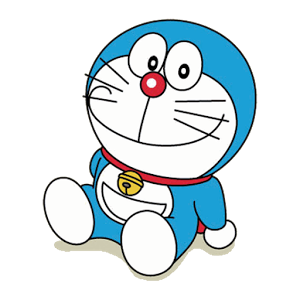 HINT 1: He was made in 2112.HINT 2: He was bought by Sewashi.HINT 3: ____________________________________________Who is he?Hayashi Osamu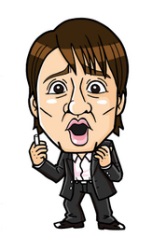 HINT 1: He was born in 1965.HINT 2: He is known for saying “Ima deshou!”.HINT 3: ____________________________________________
Who is he?Anpanman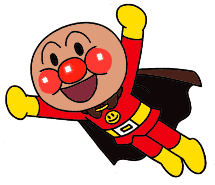 HINT 1: He can be eaten.HINT 2: He was made by Jam Oji-san.HINT 3: ____________________________________________
Who is he?Fish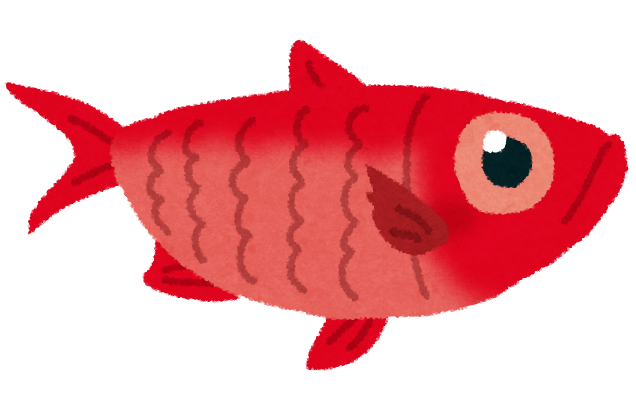 HINT 1: They are used in sashimi.HINT 2: They are eaten by cats and bears.HINT 3: ____________________________________________What are they?Dorayaki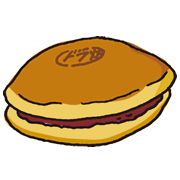 HINT 1: It’s eaten in Japan.HINT 2: It’s made of pancakes and azuki.HINT 3: ____________________________________________What is it?Books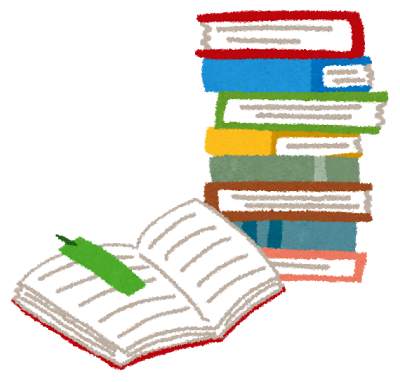 HINT 1: They are made of paper.HINT 2: They are sold in stores and train stations.HINT 3: ____________________________________________
What are they?Apples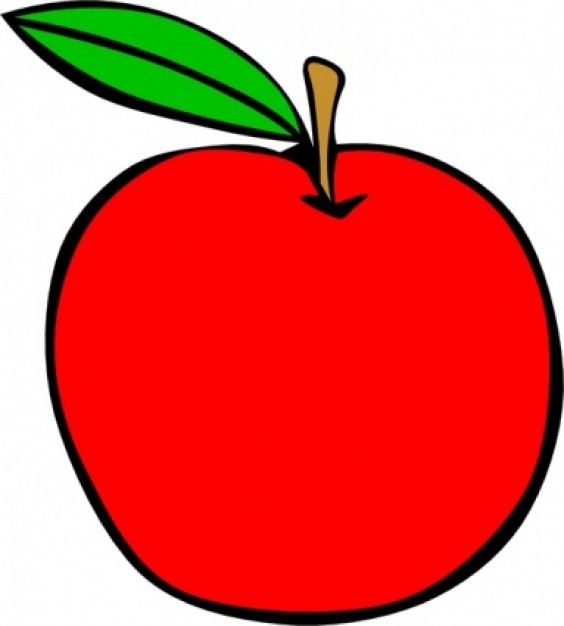 HINT 1: They are grown in Nagano and Aomori.HINT 2: They are eaten in many countries.HINT 3: ____________________________________________
What are they?Horses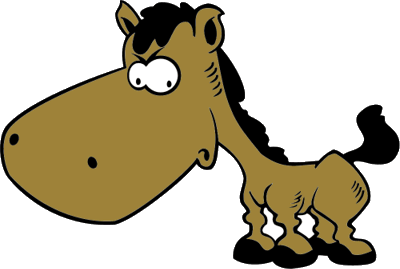 HINT 1: They are ridden by people.HINT 2: They are used in basashi.HINT 3: ____________________________________________
What are they?Ferrari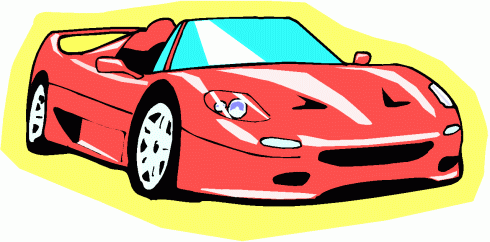 HINT 1: They are made in Italy.HINT 2: They can be driven very fast.HINT 3: ____________________________________________
What are they?Maccha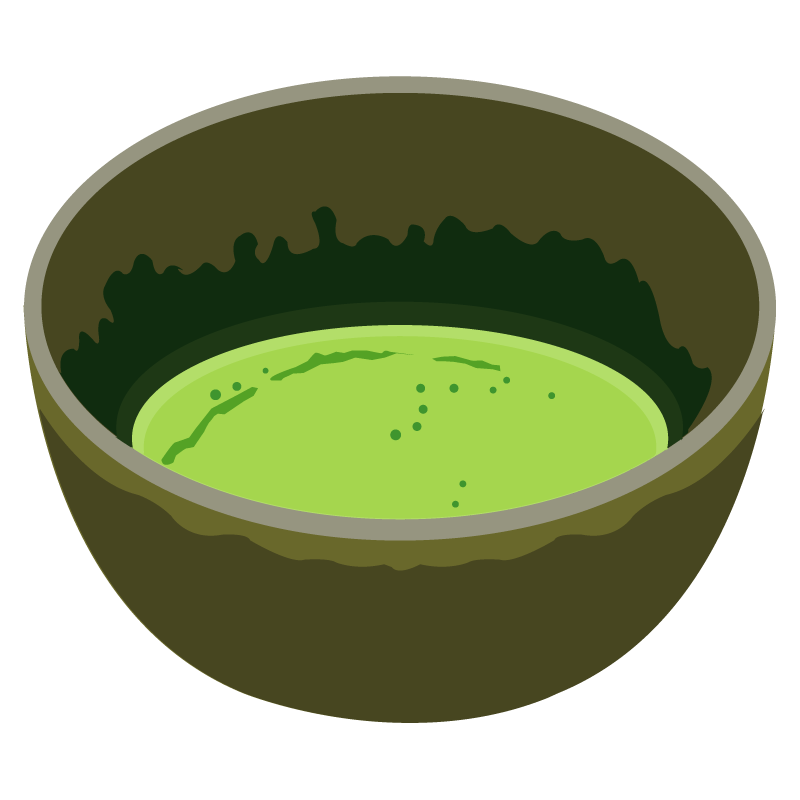 HINT 1: It’s drunk with Japanese sweets.HINT 2: It can be used in ice cream.HINT 3: ____________________________________________
What is it?Tacos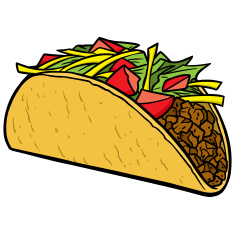 HINT 1: They are eaten in Mexico.HINT 2: They are made with beans, cheese, and lettuce.HINT 3: ____________________________________________What are they?Gyoza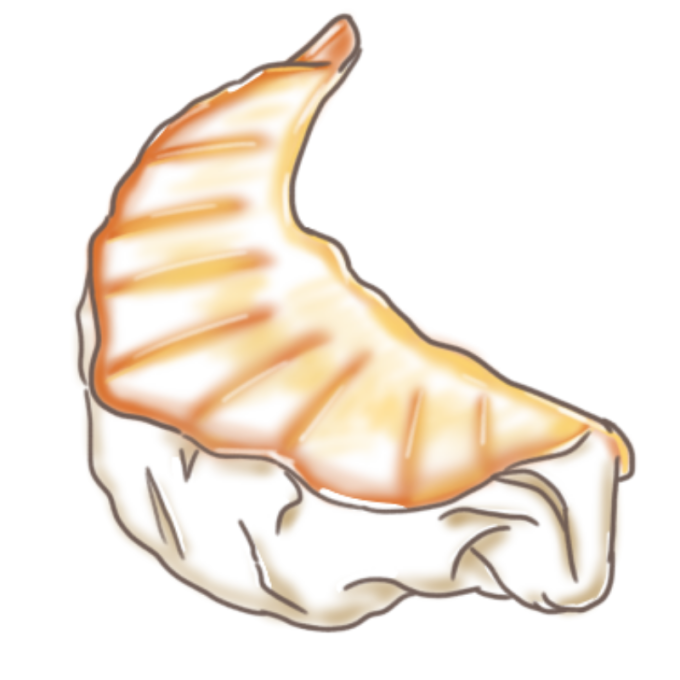 HINT 1: It’s made in Utsunomiya.HINT 2: It’s eaten with ramen.HINT 3: ____________________________________________
What is it?